WNIA Awarded Funds from the Keep Maryland Beautiful ProgramBaltimore, MD — , The  from the Maryland Environmental Trust and the Maryland Department of Housing and Community Development.  The grant will help to eliminate litter and implement beautification initiatives in the Baltimore neighborhood of Westfield. Clean Up & Green Up ImpactThe Westfield Neighborhood Improvement Association (WNIA) will use the grant to fund several projects.  It supports Westfield’s May 19, 2018 1st Annual Garden Day plant swap and gardening activities event, and also the creation of a community native plant pollinator garden located on Harford Road. The Clean Up & Green Up grant assists Westfield in promoting outreach through a neighborhood greening and sustainable living website.  It will enable WNIA to complete a second litter cleanup along the Harford Road corridor and to survey the community for future sites that would benefit from greening and beautification projects (such as tree plantings, native pollinator gardens, “pocket parks” and public art).Contact:Alison James, President WNIA (wniabaltimoremd@gmail.com)Angela Jancius, WNIA Greening Initiative (urbanhomesteaders1@gmail.com)Website: http://www.greeningwestfield.org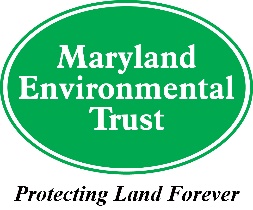 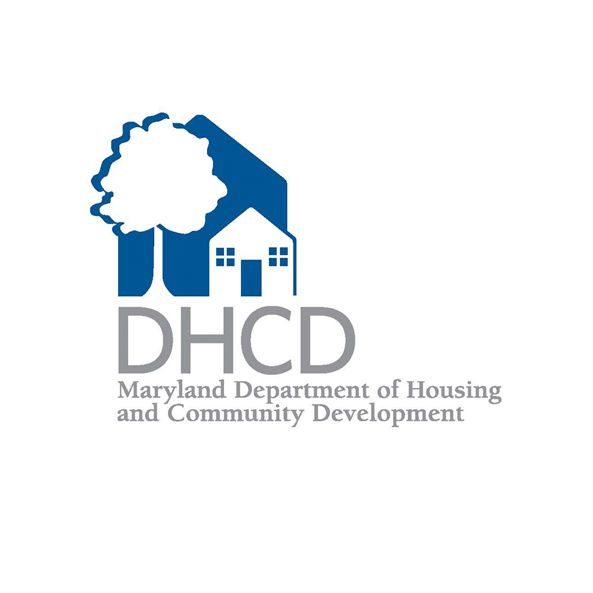 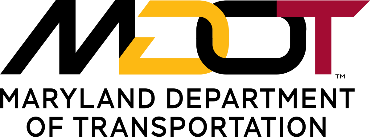 